Prayer of PreparationGracious and loving God, you meet us where we are at. We gather together from many walks of life, but we are unified with one heart as the body of Christ. In our time of worship, open our ears to hear your voice, open our eyes to see your glory, open our minds to receive your word, open our hearts to perceive your presence. Amen.----------------------------------------------------------------------------------------------------------------------------Happy Birthday:  Ryan Bachuss - 16, Wanda Tirey - 17Happy Anniversary:   Upcoming Services/Events: *DOING JESUS @ the Open Arms Food Pantry                                                   Tuesdays, 10:30 am – 12:30 pm*Church Council meeting                                                                                                             Today after worship*We will be honoring our kindergarten graduates during morning worship today.*End of School Year party for the Youth @ the Couch’s                                                          Saturday, May 21st*Men’s Breakfast @ Huntsville UMC                                                                           Saturday, May 28th @ 8 am*We will be having combined worship and 5th Sunday potluck picnic at the pavilion at Withrow Springs State Park on Sunday, May 29th. Worship will be at 10:30 am with potluck and fellowship to follow. Mark your calendar for an afternoon of games and good food!*Annual Conference in Hot Springs                                                                                                      June 1st - 4th *Vacation Bible School @ Huntsville UMC    June 6th - 8th   5:30 - 7:30 pm    More details soon!*Please prayerfully consider giving to the Mission Fund. This year we are seeing the needs arise quicker and more than in the past. Rising food prices are leading to a shortage. In Our Thoughts and Prayers:  Mary King, Buddy Goudeau, Shannon Maupin, Denton & Jenettia Grubb, Lorraine Miller, Curtis McFarlain, Ukraine & surrounding countries taking in refugees, the people of Russia, our military, Travis Evans, Jason Lierl family, Les & Marlene Norton, Kaye Doll, Beverly, those dealing with violence, Bobby Hawkins, our schools, our national, state, and local leaders, healthcare workers and all affected by COVID-19, Donald Lee & Sharon Kay Myers, Mary BergmanOur Military Members: JR Lievsay, Steven Davis, Owen Davis, John Commerford, Kimberly (Commerford) GannottStewardship:        May 8th In Person Attendance = 32   Online Attendance = 0General = $269.00		Building Fund = $0.00        Missions = $26.00		Native American Ministries offering = $30.00Mission Fund Balance = $1,716.55    	   Church Activities ScheduleSunday	                                                               Monday 	         Raggamuffin Small Group                 11:00 amWorship                                              11:00 am	                       (Meets in the Fellowship Hall @ Presley Chapel)Sunday School		 10:00 am     Wednesday    Youth Group @ HUMC	              6:00 pm         Ladies Bible Study @ HUMC                5:30 pm                                                                                                                                                       *Holy Communion   Every 1st Sunday           *Just the Girls Having Lunch @ HUMC 2nd Wed. @ 11:30 am*PC Ladies Group meeting   Every 1st Wednesday @ 10 am      	*Men’s Breakfast  May 28th  @ 8 am at Huntsville UMC Contact Information:Church office: 479-738-6890	                                  	           Pastor Email:     ryan.bachuss@arumc.orgPastor contact info: 870-918-1145 (cell) 	                               Church Email:          huntsville@arumc.org             facebook.com/huntsvilleumc                                                          Website:  www.huntsvillepresleychapelumc.orgChurch office hours:  Monday - Wednesday    8 am – 4 pm @ Huntsville UMC                                                 Mondays   9:30 am-12:30 pm @ Presley Chapel UMC 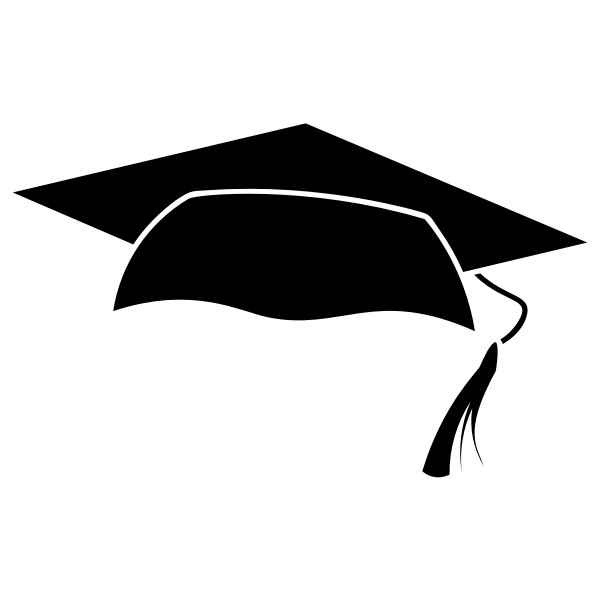 Congratulations 2022 GraduatesHuntsvilleUnited Methodist Church500 West Main Street P.O. Box 1257Huntsville, Arkansas 72740Ryan Bachuss, PastorOur Mission Statement:“Create a community of trust and faith with our neighbors…Attend to the physical needs of our neighbors…Proclaim the Good News of Jesus Christ to our neighbors”. May 15, 2022                         Enter with a heart ready for worshipGathering Music                Announcements and Birthdays/AnniversariesRecognizing our GraduatesThe Lord be with youAnd also with you!Opening Prayer                                                                 *Hymn:               “Love Divine, All Loves Excelling”               UMH 384  *Call to Worship:L:  As the Sun rises in the morning,P: Let all creation worship God.L:  From the highest mountain to the deepest seas,P:  Let all creation proclaim the name of the Lord.L:  For God alone is worthy to be praised.P: God alone makes all things new. All: All praise, glory, and honor be yours, forever.Praise and Thanksgiving*Hymn:                    “Wonderful Words of Life”                       UMH 600                           *Affirmation of Faith     The Apostles Creed  	              UMH 881*Gloria Patri                                                                             UMH 70Prayer of the People/Pastoral Prayer/Lord’s Prayer     Fifth Sunday of EasterCOLOR: White          SCRIPTURE READINGS: Acts 11:1-18; Psalm 148; Revelation 21:1-6; John 13:31-35Tithes & Offerings*Doxology:                                                                               UMH 95Children’s Time                                                                 The Word of God for the People of God  Scripture Reading                           Matthew 28:16-20; Luke 24:50-52Sermon               	                                       “He Rose, Now What?”                                                                          The Great Commission                                                                                        Ryan Bachuss  Sending Forth*Hymn                            “Rescue the Perishing”                    UMH 591BenedictionRecessional       “God Be with You till We Meet Again”         UMH 672Postlude                                        Leave with a heart ready to serve
UMH=United Methodist Hymnal*Denotes standing if ableDr. Glenn Roberts, OrganistFern Dotson, PianistLiturgy for today's service is reprinted from The Abingdon Worship annual 2021Bulletin cover from public domainScripture Readings are from the New International  Version of the Bible